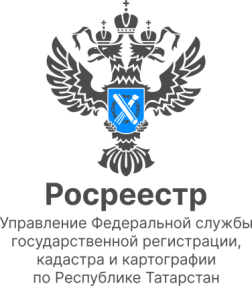 Пресс-релиз15.06.2022Росреестр Татарстана разъясняет: как отменить договор дарения на объект недвижимости?В этом году за 5 месяцев Росреестр Татарстана зарегистрировал около 21 тысячи договоров дарения на объекты недвижимости. Чаще всего татарстанцы дарили квартиры и дома (около 11 тыс) и земельные участки (почти 10 тыс). Однако в жизни встречаются ситуации, когда в силу различных обстоятельств даритель хочет отменить договор дарения. В каких случаях это возможно, разъясняет заместитель Росреестра Татарстана Лилия Бурганова. - Все вопросы, касающиеся норм договора дарения, регулируются Гражданским Кодексом Российской Федерации (далее – ГК РФ).В соответствии с пунктом 1 статьи 572 ГК РФ по договору дарения одна сторона (даритель) безвозмездно передает или обязуется передать другой стороне (одаряемому) вещь в собственность.  В силу пункта 1 статьи 450 ГК РФ изменение и расторжение договора возможны по соглашению сторон, если иное не предусмотрено настоящим Кодексом, другими законами или договором. Таким образом, из норм действующего законодательства следует, что  отменить договор дарения можно по взаимному согласию участников договора дарения, заключив соглашение о его расторжении. Также договор дарения может быть отменен без обращения в суд в том случае, если даритель переживет одаряемого, если данное условие было предусмотрено договором дарения (в соответствии с п. 4 ст. 578 ГК РФ). В иных случаях отменить дарственную на квартиру можно только в судебном порядке! А именно: - если одаряемый совершил покушение на жизнь дарителя, жизнь кого-либо из членов его семьи или близких родственников, либо умышленно причинил дарителю телесные повреждения (в соответствии с п. 1 ст. 578 ГК РФ); - если обращение одаряемого с подаренной вещью, представляющей для дарителя большую неимущественную ценность, создает угрозу ее безвозвратной утраты (в соответствии с п.2 ст.578 ГК РФ).  Обращаем внимание! Подарить недвижимость (квартиру, дом, земельный участок), то есть безвозмездно передать на неё права другому лицу, можно в том случае, если объект зарегистрирован в ЕГРН. Также необходимо иметь в виду, что дарение недвижимости – это тоже сделка. Данная процедура требует составления договора между дарителем (владельцем объекта недвижимости) и одаряемым (принимающим в дар этот объект).Обещание подарить квартиру или дом в устной форме не имеет правовых последствий. Даже передача ключей от квартиры или документов на недвижимость не означает переход права собственности на эти объекты недвижимости. Некоторые пишут дарственную на родственников, но не регистрирует сделку — такой договор также считается незаключенным. Если договор не заключен в письменной форме, он считается недействительным, то есть обязательно должен быть составлен письменный договор дарения и на его основании зарегистрирован переход прав в Росреестре. Контакты для СМИПресс-служба Росреестра Татарстана 255-25-80 – Галиуллина Галинаhttps://rosreestr.tatarstan.ruhttps://vk.com/rosreestr16                                                                                                                                 https://t.me/rosreestr_tatarstan 